Załącznik 1g do formularza ofertowegoczęść VIIWYPOSAŻENIE WARSZTATOWEPrzedmiotem zamówienia jest dostawa wyposażenia  dla budynku Centrum Badań i Rozwoju Nowoczesnych Technologii w Grzymysławicach (CBiRNT) do celów dydaktyczno-szkoleniowych.Oferowany sprzęt musi być fabrycznie nowy, gwarantować wysoką jakość, a wyposażenie spełniać wymagania Zamawiającego określone w opisie przedmiotu zamówienia oraz odpowiadać wymaganiom Polskich Norm.Zamawiający dopuszcza tolerancję podanych wymiarów, parametrów w zakresie +/- 15%.L.p.NazwaMinimalne  wymagane parametry/dane techniczne/funkcjeLiczba sztuk/kompletoferowane parametry/dane techniczne/funkcjePracownia SpawalnictwaWykaz przyrządów, narzędzi, sprzętu kontrolno-pomiarowegoPracownia SpawalnictwaWykaz przyrządów, narzędzi, sprzętu kontrolno-pomiarowegoPracownia SpawalnictwaWykaz przyrządów, narzędzi, sprzętu kontrolno-pomiarowegoPracownia SpawalnictwaWykaz przyrządów, narzędzi, sprzętu kontrolno-pomiarowegoSzlifierka kątowa 125mmSprzęt o równoważnych lub lepszych parametrachNarzędzie musi posiadać wytrzymałą konstrukcję obudowy przekładni, a także ergonomiczną konstrukcję całego korpusu. Dzięki ogranicznikowi prądu rozruchowego szlifierka musi gwarantować łagodny rozruch. Szlifierka ma być wyposażona w zabezpiecza przed przypadkowym uruchomieniem.Dane techniczne- Moc znamionowa: min 1400 W- Średnica tarczy: max 125 mm- Prędkość obrotowa na biegu jałowym: min 10000 obr./min- Gwint wrzeciona: M14 - Wymiary (D x S x W): max 310 x 140 x 120 mm- Masa: max 2,5 kgWyposażenie:- Tarcze szlifierskie 125 mm: do cięcia, szlifowana, polerowania po 1 szt.- Beznarzędziowa osłona tarczy szlifierskiej- Klucz do nakrętki kontrującej- Uchwyt boczny- Kołnierz mocujący- Nakrętka kołnierza5 kompletówSzlifierka stołowa z podstawąSprzęt o równoważnych lub lepszych parametrach- Wirnik oparty na łożyskach kulkowych zapewniających cichą i gładką pracę oraz długą żywotność - Mocny silnik napędowy z wysokim momentem obrotowym - Regulowane osłony wykonane z wytrzymałego tworzywa dla zapewnienia skutecznej ochrony przed iskrzeniem - Seryjnie wyposażona w dwa króćce ssące- Regulowane podstawki przytrzymujące obrabiany element - Wyposażona w lampkę LED - Duże osłony zabezpieczające przed iskrzeniem - Tarcza szlifierska 300 x 50 x75 mm - Ziarnistość K 36 / K 80 - Obroty min 1400 obr./min - Moc silnika min 1,5 kW - Napięcie 400 V - Szerokość max 8200 mm Głębokość max 560 mm Wysokość max 460 mm Podstawa z odciągiem:- Wydajność odsysania 1275 m3/h - Moc 0,37 kW- Napięcie 400 V - Powierzchnia mocująca 400 x 285 mm - Wysokość podstawy min 750 mm - Masa kompletu max 150 kg 1 szt.Szlifierka kątowa 230 mmSprzęt o równoważnych lub lepszych parametrach- Z funkcją zabezpieczającą przed przypadkowym uruchomieniem, - Ogranicznik momentu - zabezpiecza nakrętkę kontrującą przed "przekręceniem" przy rozruchu i wykonywaniu najcięższych prac- Obudowa przekładni przestawiana co 90°- Rękojeść tylna tłumiąca wibracje z gumowymi okładzinami dla lepszego komfortu pracy, z możliwością przestawienia w pozycję najbardziej korzystną dla operatora- Antywibracyjna rękojeść boczna- Płynny rozruchParametry:- moc  silnika min 2200 W- prędkość obrotowa na biegu jałowym min 6500 obr /min- średnica ściernicy 230 mm- gwint wrzeciona M 14x2- Masa max 6.5 kgZakres dostawy:- szlifierka kątowa - opakowanie kartonowe- osłona- antywibracyjny uchwyt boczny- kołnierz mocujący- nakrętka kołnierza- klucz do nakrętek czołowych- tarcze do cięcia, szlifowania, polerowania Ф 230 mm po 1 szt, - instrukcja DTR 1 kompletUkosowarka do metaluSprzęt o równoważnych lub lepszych parametrach: - moc min. 1100 W- napięcie zasilania 220V-240V / 50 Hz,- prędkość obrotowa min.2820 obr/min,- wydajność ukosowania min. 2 m/min,- kąt skosu na blachach -  15° ÷60°,- planowanie czoła  20 mm,- minimalna średnica rury 160 mm,- szerokość skosu 0-20 mm,- masa w zakresie: 19-22 kg,- instrukcja DTR Standardowe wyposażenie- Frezerka kompletna- gotowa do pracy- Skrzynia metalowa- Pudełko na narzędzia- Klucz trzpieniowy 6 kt s3- Blokada do mocowania frezów- Ściągacz frezówCzęści zapasowe:- wkręty dociskowe do frezów szt 6- podkładka zębata MB 4- Instrukcja obsługi- Płytki skrawające 3 kpl.- Klucz serwisowy1 kompletOdkurzacz przemysłowySprzęt o równoważnych lub lepszych parametrach- Do odkurzania na sucho i mokro  - Pojemność (AGD): 30 l - Wąż ssący, min 2 m, min 35 mm- Rury ssące, 2 szt., min 0.4 m, min 35 mm- Miejsce do przechowywania akcesoriów- Płaski filtr w formie  kaseta - Dodatkowy filtr workowy.- Ssawka szczelinowa- Funkcja wydmuchu- Gniazdo do podłączania elektronarzędzi- Elastyczny wąż do pracy z elektronarzędziami, 1 m, 35 mm- Listwa odbojowa- Regulacja siły ssania- Długość przewodu: min 5 m - Moc: min 1200 W - Korek spustowy wody- Poziom hałasu: nie więcej niż 80 dB - Masa: max 10 kg - Worek: Bezworkowy  - Wymiary: max   500 x 445 x 840 mm1 szt.Imadło ślusarskie 125Sprzęt o równoważnych lub lepszych parametrach- Korpus wraz ze szczęką ruchomą wykonany z wysokojakościowego żeliwa- Wymienne wkładki szczękowe, hartowane indukcyjnie i szlifowane, nacięty molet gwarantuje pewne i bezpieczne mocowanie- Wkładki szczękowe posiadają poziomą i pionową pryzmę- Możliwość mocowania rur i prętów dzięki odpowiedniemu kształtowi szczęki ruchomej- Dokładnie osłonięta przed wiórami i zanieczyszczeniami śruba pociągowa- Długi okres eksploatacji Zalecane jako podstawowe wyposażenie frezarek, wiertarek, strugarek itp.- Szerokość szczęk 125mm- Maksymalny rozstaw szczęk 100mm- Siła mocowania 2600 daN- Ciężar max. 10,5kg2 szt.Imadło obrotowe 125Sprzęt o równoważnych lub lepszych parametrach- Korpus wraz ze szczęką ruchomą wykonany z wysokojakościowego żeliwa- Wymienne wkładki szczękowe, hartowane indukcyjnie i szlifowane, nacięty molet gwarantuje pewne i bezpieczne mocowanie- Wkładki szczękowe posiadają poziomą i pionową pryzmę- Możliwość mocowania rur i prętów dzięki odpowiedniemu kształtowi szczęki ruchomej- Dokładnie osłonięta przed wiórami i zanieczyszczeniami śruba pociągowa- Długi okres eksploatacji Zalecane jako podstawowe wyposażenie frezarek, wiertarek, strugarek itp.- Szerokość szczęk 125mm- Maximalny rozstaw szczęk 100mm- Siła mocowania 2600 daN- Podstawa obrotowa2 szt.Przecinarka taśmowaSprzęt o równoważnych lub lepszych parametrach- Przecinarka z płynnym posuwem uzyskanym przy pomocy dławika hydraulicznego.- Układ chłodzenia- Średnica cięcia: min. Ø5mm- Ręczne sterowanie imadłem (mechanizm szybkiego mocowania, mimośród)- Cięcie pod kątem do 60°P i 45°L- Prowadzenie taśmy: łożyska i węgliki spiekane- 2 prędkości przesuwu taśmy 40 / 80  m/min, 3x400V- Moc silnika: 0,65/0,9 kW- Wysokość ułożenia materiału: 760mm- Taśma: 2720x0,9x27(25)- Masa maszyny: 310 kg, Wymiary (dł x szer x wys):  1335 x 680 x 1200 mmMożliwości cięcia:1 szt.Prasa ręcznaSprzęt o równoważnych lub lepszych parametrach- Nacisk Max  2 T  - wysokość prześwitu materiału min 215 mm - Wymiar tłoku prasy min 32 x 32 mm- Długość tłoku min 345 mm- Długość rączki min 460 mm - Długość dźwigni min 450 mm- Szerokość rowka w podstawie 53 mm- Rozmiar podstawy  max 450 x 200 mm- Wysięg prasy min 145 mm- Masa max 35 kg1 szt.Pojemniki z tworzywa sztucznegoSprzęt o równoważnych lub lepszych parametrach- Pojemnik warsztatowy wykonany z  polipropylenu, odporny na uderzenia, większość chemikaliów oraz temperaturę w zakresie od -30°C do +60°C. Możliwość sztaplowania.- Wymiary A x (a) x B x C [mm]  157  x 101 x 74 - Masa [kg]  0,07 - Pojemność [dm3]  0,540 szt.Przedłużacz elektryczny 3x2,5Sprzęt o równoważnych lub lepszych parametrach- Ilość gniazd             3 gniazda- Długość                   20 m- Rodzaj przewodu   WO 3x2,5mm2- Średnica zwijacza   fi 250mm1 szt.Przedłużacz elektryczny 3x1,5Sprzęt o równoważnych lub lepszych parametrach- Ilość gniazd             3 gniazda- Długość                   20 m- Rodzaj przewodu   WO 3x1,5mm2- Średnica zwijacza   fi 250mm1 szt.Pracownia CNCWykaz przyrządów, narzędzi, sprzętu kontrolno-pomiarowegoPracownia CNCWykaz przyrządów, narzędzi, sprzętu kontrolno-pomiarowegoPracownia CNCWykaz przyrządów, narzędzi, sprzętu kontrolno-pomiarowegoPracownia CNCWykaz przyrządów, narzędzi, sprzętu kontrolno-pomiarowegoOdkurzacz przemysłowySprzęt o równoważnych lub lepszych parametrach- Wąż ssący min 2.2 m, 35 mm- Rury ssące, 2 szt., 0.5 m, 35 mm- Płaski filtr falisty, łatwa do do wysunięcia kaseta z filtrem- Ssawka szczelinowa- Fizelinowa torebka filtracyjna, 1 szt.- Funkcja wydmuchu- Pozycja parking- Spust wody- Przechowywanie wyposażenia na urządzeniu- Przechowywanie węża i akcesoriów na obudowie- Gniazdo do podłączania elektronarzędzi- Elastyczny wąż do pracy z elektronarzędziami, 1 m, 35 mm- Sterowanie na wtyczce: ON/OFF/Auto- Listwa odbojowa- Regulacja siły ssania- Pokrętło obsługowe (ON/OFF)- Długość przewodu: 6 m - Moc: nie mniej niż 1300 W - Pojemność (AGD): 30 l - Poziom hałasu: nie więcej niż 30 dB - Typ (AGD): Odkurzacz wielofunkcyjny  - Waga: nie więcej niż 10 kg - Worek: Bezworkowy  - Wymiary: nie więcej niż 420 x 390 x 700 mm1 szt.Imadła z regulowaną wysokościąSprzęt o równoważnych lub lepszych parametrach- Możliwość obrotu o 360°- Regulowana wysokość do 380 mm - Płyta 115 x 80 mm - Materiał konstrukcja z litej stali, gwarantowana niełamliwość - Głębokość mocowania 75 mm - Rozpiętość (szczęki zaciskowe) 125 mm - Szerokość szczęk 125 mm1 szt.Narzędzia pomiaroweSprzęt o równoważnych lub lepszych parametrach- Suwmiarka warsztatowa 4-funkcyjna ze śruba dociskową noniuszowa 150mm/0,05mm/1/28”, Stal nierdzewna, Noniusz i skala matowo chromowana   szt.1- Suwmiarka zegarowa 4-funkcyjna 150mm/0,01mm  - szt.1- Suwmiarka elektroniczna 4-funkcyjna 150mm/0,01mm - szt.1- Głębokościomierz noniuszowy, 150mm/rozdzielczość 1/20mm - szt.1- Wysokościomierz traserski noniuszowy zakres pomiaru 0-300mm/0,05mm, noniusz i skala chrom matowy -  szt.1- Zestaw 4- mikrometrów analogowych zewnętrznych zakres 0-100mm, skok śruby mikrometrycznej 0,5mm, średnica wrzeciona 6,5mm, wartość działki elementarnej 0,01mm - szt.1- Mikrometr analogowy do pomiarów wewnętrznych zakres 5-30mm rozdzielczość 0,01mm, średnica wrzeciona 6,5mm, pierścień ustawczy - szt.1- Głębokościomierz mikrometryczny zakres 0-100mm/0,01mm, bęben i tuleja matowo chromowana - szt.1- Zestaw 4- mikrometrów cyfrowych zakres pomiaru 0-100mm/0,001mm, średnica wrzeciona 6,5mm,  IP-54, wzorce ustawcze -  1 szt.- Zestaw pomiarowy czujnik zegarowy 0,8mm/0,01mm, statyw magnetyczny 281mm - 1 szt.- Komplet płytek wzorcowych stalowych 32 szt. klasa 1 - 1 szt.1 kompletNarzędzia ślusarskieSprzęt o równoważnych lub lepszych parametrach- 15szt. kluczy pł.-oczk. - 8, 9, 10, 11, 12, 13, 14, 15, 16, 17, 18, 19, 21, 22, 24mm. - 25szt. - kpl. kl. nasadowych 1/2" z wkładką i plastikowym pudełkiem - 1szt. - klucz rozsuwany SZWED 10" - 1szt. - kombinerki 7" - 1szt. - szczypce do cięcia 6" - 1szt. - szczypce proste 8" - 1szt. - szczypce nastawne 10" - 1szt. - mors 10" - 1szt. - szczypce do pierścieni Seegera 7" wew.wyg. - 1szt. - szczypce do pierścieni Seegera 7" zew.wyg. - 9szt. - kpl. kluczy ampulowych giętych bezpoślizgowych długich - 1.5, 2, 2.5, 3, 4, 5, 6, 8, 10mm - 3szt. - wkrętaki płaskie - 3x60, 4x100, 5,5x100mm - 3szt. - wkrętaki krzyżakowe - PH0x60, PH1x100, PH2x100mm - 1szt. - wkrętak krzyżowy POZI - PZ2x100mm - 2szt. - wkrętaki ślusarskie - 6,5x150, 8x150mm - 1szt. - wkrętak izolowany płaski - 4x100mm - 1szt. - miara zwijana 3m - 1szt. - ramka piłki do metalu - 1szt. - młotek 500g - 1szt. - młotek plastikowo-gumowy 750g - 1szt. - nóż do cięcia - 5szt. - kpl. wybijaków - 1szt. - torba narzędziowa1 kompletWiertarka stołowaSprzęt o równoważnych lub lepszych parametrach- Max. średnica wiercenia	20mm- Stożek wrzeciona wiertarki	Mk2 - Uchwyt wiertarski bez kluczykowy zakres mocowania	1 - 16mm - Stożek uchwytu wiertarskiego	B16- Obroty wrzeciona wiertarki w zakresie	180 – 2770 obr/min- Odstęp trzpień – kolumna max.	180mm- Odstęp trzpień –stół max.	415mm- Odstęp trzpień –płyta dolna max.	605mm- Skok kła min.	80mm- Średnica kolumny max.	74mm- Wielkość stołu max.	290 x 290mm- Odchylenie stołu	-45° - +45° - Wielkość płyty  dolnej max.	205 x 205mm- Osłona uchwytu wiertarskiego 	- Moc silnika S₁ 100% min.	0,60 kW- Moc silnika S₆ 40% max.	0,80 kW	- Zasilanie 	230V- Ciężar max.	55kg- Wiertło kręte, krótkie z chwytem walcowym, wykonanie ze stali szybkotnącej kobaltowej, kąt wierzchołkowy 118°, kierunek skrawania prawy, tolerancja h8, do stali ogólnego przeznaczenia, mosiądzu, żeliwa. Średnice od 1,0mm do 13,0mm co 0,5mm po 5 szt. każdego wymiaru  -  razem 125 szt.- Wiertło kręte stopniowe z chwytem walcowym, szlifowane, wykonanie pełno węglikowe, chwyt walcowy gładki, kąt wierzchołkowy 140/90°.Średnice: 8,5mm; 10,2mm; 12,0mm po 1 szt. każdego wymiaru   - razem 4 szt.- Imadło maszynowe mimośrodowe wiertarskie, korpus i szczęki ruchome wykonane z wysokiej jakości odlewów żeliwnych. Wkładka szczękowa z poziomą i pionową pryzmą umożliwiającą mocowanie wałków i prętów. Mechanizm mimośrodowy hartowany i szlifowany szerokość szczęk 80mm, wysokość szczęk 30mm, max. szerokość mocowania detalu 80mm, max. skok szczęki 4mm, max. siła mocowania 800daN, max. waga 5,5 kg   szt. 11 kompletSzlifierka ostrzałkaSprzęt o równoważnych lub lepszych parametrach- Max. rozmiar tarczy szlifierskiej 300 x 50 x 75 mm- Max. obroty tarczy ściernej 1450 obr./min	- Min. średnica króćca ssącego odciąg  34 mm- Ilość króćców ssących 2- Min. wydajność odsysania  1250 m³/h- Moc silnika odciągu min. 0,35 kW- Pojemnik na pył  - Max. moc silnika szlifierki 3,0 kW- Oświetlenie przestrzeni roboczej LED 			- Osłony zabezpieczające przed iskrzeniem		- Regulowane podtrzymki1 szt.Wózek narzędziowy z wyposażeniem ślusarskimSprzęt o równoważnych lub lepszych parametrach- Wózek narzędziowy 7-szufladowy - Wymiary bez kółek (dł. X szer. X wys.)                            670 x 460 x 813 mm- Wymiary z kółkami (dł. X szer. X wys.)                            670 x 460 x 943 mm- Wymiary 5 górnych szuflad (dł. X szer. X wys.)             579 x 380 x 56 mm- Wymiary 2 dolnych szuflad  (dł. X szer. X wys.)            579 x 380 x 179 mm - Szuflady na łożyskach kulkowych- Blat wyprofilowany z tworzywa ABS z pochwytem- Dwa kółka skrętne z hamulcem- Wyposażony w 337szt narzędzi we wkładkach - Zestaw plastikowych korytek: 4szt. - korytka 94x284mm 12szt. - korytka 94x94mm 8szt. - przegródka do korytek 94x284mm Zestaw korytek całkowicie wypełnia jedną szufladę wózka narzędziowego. Idealny do przechowywania małych elementów takich jak: śruby, nakrętki, wkręty, nity, złączki itp.Kpl. kluczy nasadowych i wpust.1/2" z wkładką i plastikowym pudełkiem - 19SZT. - NASADKI 1/2" 6-KT.: 10, 11, 12, 13, 14, 15, 16, 17, 18, 19, 20, 21, 22, 23, 24, 26, 27, 30, 32MM- 2SZT. - NASADKI DO ŚWIEC 1/2" 16, 21MM- 1SZT. - PRZEGUB 1/2"- 2SZT. - PRZEDŁUŻKI 1/2": 125MM, 250MM- 1SZT. - POKRĘTŁO Z PRZETYCZKĄ 1/2" L-250MM- 1SZT. - GRZECHOTKA O ZMIENNEJ GŁUGOŚCI 1/2" 72 Z- 5SZT. - KLUCZE AMPULOWE Z NASADKĄ 1/2": 5, 6, 8, 10, 12MMKpl.nasad.1/4"z wkład.i plastikowym pudełkiem.- 1 szt. - grzechotka 1/4"- 11 szt. - klucze nasadowe 1/4" - 4, 5, 5.5, 6, 7, 8, 9, 10, 11, 12, 13 mm- 9 szt. - klucze nasadowe długie 1/4" - 5, 6, 7, 8, 9, 10, 11, 12, 13 mm- 2 szt. - przedłużki 1/4" L-50, L-150- 1 szt. - pokrętło wkrętakowe 1/4"Kpl. kluczy wpustowych z wkładką i plastikowym pudełkiem.- 10 szt. - końcówki XZN M5, M6, M8, M10, M12 (L-30mm) M5, M6, M8, M10, M12 (L-75mm)- 14 szt. - końcówki 6-kątne 4, 5, 6, 7, 8, 10, 12 mm (L-30mm) 4, 5, 6, 7, 8, 10, 12 mm (L-75mm)- 14 szt. - końcówki TORX T20, T25, T30, T40, T45, T50, T55 (L-30mm) T20, T25, T30, T40, T45, T50, T55 (L-75mm- 2 szt. - adaptery 1/2" kw. x 10mm, 3/8" kw. x 10mmKpl. kluczy oczkowo-giętych 8szt. z wkładką i plastikowym pudełkiem- 6x7, 8x9, 10x11, 12x13, 14x15, 16x17, 18x19, 20x22 mmKpl. kluczy płasko-oczkowych 16szt. z wkładką i plastikowym pudełkiem- 6, 7, 8, 9, 10, 11, 12, 13, 14, 15, 16, 17, 18, 19, 22, 24mm.Kpl. gwintowników i narzynek z wkładką i plastikowym pudełkiem.- 34szt. - gwintowniki i narzynki: M3x0.5, M3x0.6, M4x0.7, M4x0.75, M5x0.8, M5x0.9, M6x0.75, M6x1.0, M7x0.75, M7x1.0, M8x1.0, M8x1.25, M10x1.25, M10x1.5, M12x1.5, M12x1.75, 1/8NPT27- 1szt. - pokrętło do gwintowników M3-M12- 1szt. - pokrętło do gwintowników "T"- 1szt. - pokrętło do narzynek 25mm- 1szt. wkrętak- 1szt. - grzebień do pomiaru gwintówKpl. kluczy płaskich z wkładką i plastikowym pudełkiem.- 6x7, 8x9, 10x11, 12x13, 14x15, 16x17, 18x19, 20x22, 24x27, 30x32mmKlucze płasko-oczkowe z grzechotką 72 zęby z wkładką i plastikowym pudełkiem.- 8; 10; 11; 12; 13; 14; 17; 19mmKpl. szczypiec z wkładką i plastikowym pudełkiem.- Kombinerki 7" - Szczypce do cięcia boczne 7" - Szczypce proste 8"Kpl. 2szt. szczypiec z wkładką i plastikowym pudełkiem.- Szczypce nastawne 10"- Mors 10"Kpl. 5 szt. wkrętaków ślusarskich z wkładką i plastikowym pudełkiem.- Wkrętaki płaskie 6,5x125; 8x150; 9,5x175mm- Wkrętaki krzyżowe PH2x100; PH3x125mmKpl. 8 szt. wkrętaków z wkładką i plastikowym pudełkiem.- 4szt. wkrętaki płaskie; 6,5x38; 4x80; 5,5x125; 6,5x150mm- 4szt. wkrętaki krzyżowe; PH2x38; PH1x80; PH2x100; PH3x150mmKpl. 8szt. kluczy wpustowych 6kt. Z uchwytem i z wkładką i plastikowym pudełkiem.- Klucz wpustowy 6kt. 2x100mm- Klucz wpustowy 6kt. 2,5x100mm- Klucz wpustowy 6kt. 3x100mm- Klucz wpustowy 6kt. 4x100mm- Klucz wpustowy 6kt. 5x150mm- Klucz wpustowy 6kt. 6x150mm- Klucz wpustowy 6kt. 8x200mm- Klucz wpustowy 6kt. 10x200mmKpl. 8szt. kluczy TORX z uchwytem i z wkładką i plastikowym pudełkiem.- T10 x 100, T15 x 100, T20 x 100, T25 x 100, T27 x 150, T30 x 150, T45 x 200.     T50 x 200.Kpl. 4szt. szczypiec Seegera z wkładką i plastikowym pudełkiem.- Szczypce do pierścieni Seegera 7” wew. proste.- Szczypce do pierścieni Seegera 7” wew. wygięte.- Szczypce do pierścieni Seegera 7” zew. proste.- Szczypce do pierścieni Seegera 7” zew. wygięte.Kpl. 13szt. młotków i wybijaków z wkładką i plastikowym pudełkiem.- 1szt. - młotek plastikowo-gumowy 750g- 1szt. - młotek ślusarski 500g- 6szt. - wybijaków 2-8mm- 5szt. - przecinaków i przebijakówKpl. 7szt. narzędzi pomiarowych z wkładką i plastikowym pudełkiem- Suwmiarka elektroniczna 150 x 0,01mm- Liniał pomiarowy L-300 (300x4x1,0)- Cyrkiel traserski 6"- Rysik traserski 2mm- Kątownik pomiarowy L-300 (334x23,7x1,0)- Mikrometr 0,25mm- Mikrometr 25-50mmKpl. szczypiec do złączek z wkładką i plastikowym pudełkiem- V13 - szczypce do złącz konektorowych (lub odpowiadające)- szczęki do złącz konektorowych izolowanych - 0,5 - 6mm- szczęki do złącz konektorowych nieizolowanych - 0,5 - 6mm- szczęki do złącz konektorowych rurkowych - 0,5 - 10mm- uniwersalne szczypce do zaciskania i ściągania izolacji- próbnik napięcia - 3-28V- lusterko inspekcyjne teleskopowe z magnesem- 60szt. różnych złączek konektorowych- klucz ampulowy 2,5mm i 2szt. zapasowych śrub do montażu szczękKpl. narzędzi pneumatycznych 31szt. we wkładce EVA- 1szt. - klucz pneumatyczny 1/2" 780Nm- 1szt. - klucz pneumatyczny kątowy 1/2" 100Nm- 1szt. - szlifierka wysokoobrotowa 6mm- 3szt. - nasadki do felg ALU 1/2": 17, 19, 21mm- 11szt. - nasadki udarowe krótkie 1/2": 10, 11, 12, 13, 14, 16, 17, 19, 21, 22, 24mm- 7szt. - nasadki udarowe długie 1/2": 10, 11, 13, 14, 17, 19, 21mm- 3szt. - redukcje udarowe: 3/8"F x 1/2"M, 1/2"F x 3/8M, 1/2"F x 3/4"M- 1szt. - przegub udarowy kulowy 1/2"- 3szt. - przedłużki udarowe 1/2": L-75mm, L-125mm, L-250mm1 szt.Pracownia techniki połączeń śrubowychWykaz przyrządów, narzędzi, sprzętu kontrolno-pomiarowegoPracownia techniki połączeń śrubowychWykaz przyrządów, narzędzi, sprzętu kontrolno-pomiarowegoPracownia techniki połączeń śrubowychWykaz przyrządów, narzędzi, sprzętu kontrolno-pomiarowegoPracownia techniki połączeń śrubowychWykaz przyrządów, narzędzi, sprzętu kontrolno-pomiarowegoAkumulatorowa wkrętarka pistoletowaUrządzenie przenośne, które pełni funkcje narzędzia wykorzystywanego do wykonywania skręceń z zakresu techniki połączeń śrubowych. Uniwersalna, ręczna wkrętarka akumulatorowa.- 3-biegowa wkrętarka udarowa,- Prędkość obrotowa na biegu jałowym 1 Bieg: 0 - 1100 obr./min,- Prędkość obrotowa na biegu jałowym 2 Bieg: 0 - 2100 obr./min,- Prędkość obrotowa na biegu jałowym 3 Bieg: 0 - 3600 obr./min,- Częstotliwość udarów na biegu jałowym 1 Bieg: 0 - 1100 /min,- Częstotliwość udarów na biegu jałowym 2 Bieg: 0 - 2600 /min,- Częstotliwość udarów na biegu jałowym 3 Bieg: 0 - 3800 /min,- Bez-szczotkowy silnik prądu stałego,- Specjalny tryb pracy do optymalnego i szybkiego wkręcania śrub samowiercących,- Maksymalny moment obrotowy 175 Nm,- Hamulec silnika,- Kontrola prędkości obrotowej,- Elektroniczny, 3-stopniowy przełącznik prędkości,- Przełącznik obrotów w prawo/lewo,- Uchwyt narzędziowy: sześciokątny 1/4'',- Śruby standardowe: M5-M16,- Śruby maszynowe: M4-M8,- Śruby wysokiej wytrzymałości: M5-M14,- Gwint zwykły: 22-125,- Wykonanie w technologii o podwyższonej odporności na pył i wilgoć,- Wskaźnik poziomu naładowania akumulatora,- Dioda LED oświetlająca obszar roboczy z funkcją opóźnionego wygaszania,- W skład zestawu wchodzą: akumulatorowa wkrętarka pistoletowa, 2 sztuki akumulatorów, ładowarka, walizka do przechowywania całego zestawu,- Napięcie zasilania: 18 V,- Waga: do 1,5 kg.1 szt.Akumulatorowa wkrętarka kątowa.Urządzenie przenośne, które pełni funkcje narzędzia wykorzystywanego do wykonywania skręceń z zakresu techniki połączeń śrubowych. Kątowa wkrętarka akumulatorowa.- Głowica o małej wysokości (do 53 mm) umożliwiająca wykonywanie skręceń również w ciasnych lokalizacjach,- Dogodnie umieszczony włącznik,- Ergonomiczna, gumowa rękojeść dająca większą kontrolę i komfort pracy,- Prędkość obrotowa na biegu jałowym: 0 - 2000 obr./min,- Częstotliwość udarów na biegu jałowym: 0 - 3000 /min,- Maksymalny moment obrotowy 60 Nm,- Hamulec silnika,- Kontrola prędkości obrotowej,- Przełącznik obrotów w prawo/lewo,- Uchwyt narzędziowy: 1/4'',- Śruby standardowe: M4-M8,- Śruby wysokiej wytrzymałości: M4-M8,- Gwint zwykły: 22-75,- Wkręt do metalu: M4-M8,- Dioda LED oświetlająca obszar roboczy,- W skład zestawu wchodzą: akumulatorowa wkrętarka kątowa, akumulator, ładowarka, walizka do przechowywania całego zestawu,- Napięcie zasilania: 18 V,- Waga: do 1,7 kg.1 szt.Wkrętarka pistoletowa pneumatyczna.Urządzenie przenośne, które pełni funkcje narzędzia wykorzystywanego do wykonywania skręceń z zakresu techniki połączeń śrubowych. Ręczna wkrętarka zasilana sprężonym powietrzem.- Maksymalny moment obrotowy 14,7 Nm,- Uchwyt w wersji pistoletowej,- Narzędzie uruchamiane włącznikiem typu spust,- Wkrętarka wyposażona w sprzęgło,- Końcówka napędu w formie uchwytu szybko-złączna,Poziom hałasu ≤ 79 dB(A) swobodna prędkość (bez obciążenia) według PN-EN-ISO 12100:2011,- Wartości wibracji < 2,5 m/s2 według PN-EN-ISO 12100:2011,- Prędkość obrotowa (bieg jałowy): 950 [1/min],- W zestawie urządzenia znajdzie się: wkrętarka, instrukcja obsługi, deklaracja zgodności, plan smarowania, gwarancja,- Przełącznik kierunku obrotów,- Regulacja momentu obrotowego,- Przyłącze powietrza od strony rękojeści wkrętarki,- Wkrętarka wyposażona w uchwyt umożliwiający jej powieszenie,- Parametry powietrza zasilającego (Zgodnie z ISO 8573-1, klasa jakości 2.4.3): zakres ciśnienia roboczego 400 … 700 kPa (zalecane: 620 kPa),- Waga: do 1 kg.1 szt.Wkrętarka kątowa pneumatyczna.Urządzenie przenośne, które pełni funkcje narzędzia wykorzystywanego do wykonywania skręceń z zakresu techniki połączeń śrubowych. Ręczna wkrętarka kątowa zasilana sprężonym powietrzem.- Maksymalny moment obrotowy 11,3 Nm,- Wkrętarka w wersji kątowej,- Funkcja cofania,- Wkrętarka wyposażona w sprzęgło,- Głowica kątowa typu "Heavy Duty",- Końcówka napędu: kwadratowa 3/8'',- Poziom hałasu ≤ 75 dB(A) swobodna prędkość (bez obciążenia) według PN-EN-ISO 12100:2011,- Wartości wibracji < 2,5 m/s2 według PN-EN-ISO 12100:2011,- Prędkość obrotowa (bieg jałowy): 200 [1/min],W zestawie urządzenia znajdzie się: wkrętarka, instrukcja obsługi, deklaracja zgodności, plan smarowania, gwarancja,- Przełącznik pierścieniowy cofania,- Regulacja momentu obrotowego,- Przyłącze powietrza od strony rękojeści wkrętarki,- Parametry powietrza zasilającego (Zgodnie z ISO 8573-1, klasa jakości 2.4.3): zakres ciśnienia roboczego 400 … 700 kPa (zalecane: 620 kPa),- Waga: do 1 kg.1 szt.Klucz impulsowy z automatycznym wyłączaniem.Urządzenie przenośne, które pełni funkcje narzędzia wykorzystywanego do wykonywania skręceń z zakresu techniki połączeń śrubowych. Ręczna wkrętarka impulsowa zasilana sprężonym powietrzem.- Maksymalny moment obrotowy 7 Nm,- Uchwyt w wersji pistoletowej,- System wyłączania momentu obrotowego,- Mechanizm impulsowy hydrauliczny,- Prędkość obrotowa: 3500 [1/min],- Człon wyjściowy: czop czworokątny 1/4'',- Poziom ciśnienia akustycznego (Praca jałowa / prawe obroty dla n ≤ 3500 obr./min): < 72 dB(A),- Wartości wibracji zgodnie z PN-EN ISO 28927-2:2010/A1:2017-11 (Praca jałowa / prawe obroty ahv dla n ≤ 3500 obr./min): < 1,0 m/s²,- Wartości wibracji (Pulsowanie ahv): < 1,5 m/s²,W zestawie urządzenia znajdzie się: klucz impulsowy, instrukcja obsługi, deklaracja zgodności, śrubokręt do regulacji wkrętarki,- Przełącznik kierunku obrotów,- Regulacja momentu obrotowego,- Regulacja liczby impulsów,- Przyłącze powietrza od strony rękojeści wkrętarki,- Wkrętarka wyposażona w uchwyt umożliwiający jej powieszenie,- Parametry powietrza zasilającego: zakres ciśnienia roboczego 400 … 700 kPa.1 szt.Sterownik do wkrętarekUrządzenie stacjonarne, które pełni funkcje sterownika elektronicznych wkrętarek wykorzystywanych do wykonywania skręceń z zakresu techniki połączeń śrubowych. Urządzenie sterujące komunikujące się z narzędziami wykonawczymi przy pomocy modułu transmisji bezprzewodowej.- Możliwość sterowania wieloma bezprzewodowymi wkrętarkami jednocześnie (minimum 10 sztuk),- Integracja z urządzeniami peryferyjnymi (np. klucz pomiarowy lub urządzenia nitujące),- Integracja z przemysłowymi systemami sterowania,- Transfer danych o skręceniach do systemów zapewnienia jakości,- Wbudowane statystyki,- Dostarczanie wykresów krzywych skręceń do analizy,- System operacyjny 64 bit,- Port obsługi kart Compact Flash,- Karta Compact Flash,- 2 x port Ethernet 10/100Mbit,- 3 x port szeregowy,- 4 x port USB,- Wbudowany kolorowy wyświetlacz dotykowy 10,4'',- Programowanie i parametryzacja przy pomocy wbudowanego wyświetlacza dotykowego oraz poprzez sieć,- Możliwość współpracy z peryferiami (np. lampki ostrzegawcze, syrena),- Komunikacja z systemami sterowania PLC przy pomocy zintegrowanego interfejsu Profinet,- Możliwość zabezpieczenia hasłem dostępu do obszaru konfiguracyjnego menu,Urządzenie zamknięte w solidnej obudowie zabezpieczającej przed uszkodzeniami w środowisku przemysłowym.1 szt.Wkrętarka elektryczna kątowaUrządzenie przenośne, które pełni funkcje narzędzia wykorzystywanego do wykonywania skręceń z zakresu techniki połączeń śrubowych. Ręczna wkrętarka elektryczna komunikująca się ze sterownikiem przy pomocy modułu transmisji bezprzewodowej.- Wkrętarka kątowa - 90°,- Czujnik momentu obrotowego,- Wykrywanie kąta obrotu,- Redundantna kontrola prądu silnika,- Licznik skręceń,- Funkcja Standby,- Kontrola ładowania akumulatora,- Narzędzie wyposażone w interfejs danych,- Tolerancja momentu obrotowego: +/- 7% przy cm/cmk ≥ 1,67,- Dokładność kąta obrotu: +/- 3°, absolutna,- Oświetlenie miejsca skręcania,- Wyświetlacz,- Zintegrowany czytnik kodu-barcode,- Funkcja kompensacji kąta,- Maksymalny moment obrotowy: 50 Nm,- Maksymalna liczba obrotów (bieg jałowy): 186 [1/min],- Napęd (silnik) wkrętarki umieszczony centralnie,- Ergonomicznie zaprojektowana rękojeść wkrętarki,- Przełącznik kierunku skręcenia lewo/prawo,- Diody LED sygnalizujące status urządzenia,- Zasilanie: akumulator Li-Ion,- Napięcie zasilania: 18 V,- Waga: do 2 kg.1 szt.Wkrętarka elektryczna pistoletowa.Urządzenie przenośne, które pełni funkcje narzędzia wykorzystywanego do wykonywania skręceń z zakresu techniki połączeń śrubowych. Ręczna wkrętarka elektryczna (pistoletowa) komunikująca się ze sterownikiem przy pomocy modułu transmisji bezprzewodowej.- Wkrętarka pistoletowa,- Czujnik momentu obrotowego,- Wykrywanie kąta obrotu,- Redundantna kontrola prądu silnika,- Licznik skręceń,- Funkcja Standby,- Kontrola ładowania akumulatora,- Narzędzie wyposażone w interfejs danych,- Tolerancja momentu obrotowego: +/- 7% przy cm/cmk ≥ 1,67,- Dokładność kąta obrotu: +/- 3°, absolutna,- Oświetlenie miejsca skręcania,- Wyświetlacz,- Zintegrowany czytnik kodu-barcode,- Maksymalny moment obrotowy: 10 Nm,- Maksymalna liczba obrotów (bieg jałowy): 913 [1/min],- Napęd (silnik) wkrętarki umieszczony centralnie,- Ergonomicznie zaprojektowana rękojeść wkrętarki,- Przełącznik kierunku skręcenia lewo/prawo,- Diody LED sygnalizujące status urządzenia,- Zasilanie: akumulator Li-Ion,- Napięcie zasilania: 18 V,- Waga: do 1,5 kg.1 szt.Wiertarka stołowaSprzęt o równoważnych lub lepszych parametrach- Max. średnica wiercenia	20mm- Stożek wrzeciona wiertarki	Mk2 - Uchwyt wiertarski bez kluczykowy zakres mocowania	1 - 16mm - Stożek uchwytu wiertarskiego	B16- Obroty wrzeciona wiertarki w zakresie	180 – 2770 obr/min- Odstęp trzpień – kolumna max.	180mm- Odstęp trzpień –stół max.	415mm- Odstęp trzpień –płyta dolna max.	605mm- Skok kła min.	80mm- Średnica kolumny max.	74mm- Wielkość stołu max.	290 x 290mm- Odchylenie stołu	-45° - +45° - Wielkość płyty  dolnej max.	205 x 205mm- Osłona uchwytu wiertarskiego 	- Moc silnika S₁ 100% min.	0,60 kW- Moc silnika S₆ 40% max.	0,80 kW	- Zasilanie 	230V- Ciężar max.	55kg- Wiertło kręte, krótkie z chwytem walcowym, wykonanie ze stali szybkotnącej kobaltowej, kąt wierzchołkowy 118°, kierunek skrawania prawy, tolerancja h8, do stali ogólnego przeznaczenia, mosiądzu, żeliwa. Średnice od 1,0mm do 13,0mm co 0,5mm po 5 szt. każdego wymiaru  -  razem 125 szt.- Wiertło kręte stopniowe z chwytem walcowym, szlifowane, wykonanie pełno węglikowe, chwyt walcowy gładki, kąt wierzchołkowy 140/90°.Średnice: 8,5mm; 10,2mm; 12,0mm po 1 szt. każdego wymiaru   - razem 4 szt.- Imadło maszynowe mimośrodowe wiertarskie, korpus i szczęki ruchome wykonane z wysokiej jakości odlewów żeliwnych. Wkładka szczękowa z poziomą i pionową pryzmą umożliwiającą mocowanie wałków i prętów. Mechanizm mimośrodowy hartowany i szlifowany szerokość szczęk 80mm, wysokość szczęk 30mm, max. szerokość mocowania detalu 80mm, max. skok szczęki 4mm, max. siła mocowania 800daN, max. waga 5,5 kg   szt.1 szt.Piła stołowaUrządzenie stacjonarne, które pełni funkcje piły stołowej. Ukośnica charakteryzująca się lekką i zwartą konstrukcją oraz dokładnością cięcia. Silnik narzędzia przystosowany jest do pracy pod dużym obciążeniem.- Cięcie pod kątem 45° (mm) 59 X 89,- Cięcie pod kątem 45° + skos 45°(mm) 41 X 102,- Cięcie pod kątem 90° (mm) 59 X 144 - 89 X 101,- Moc znamionowa: 1520 W,- Zasilanie: 230 V,- Prędkość obrotowa: 5000 [1/min],- Średnica tarczy wewnętrzna: 30 mm,- Średnica tarczy zewnętrzna: 255 mm,- Zestaw zawiera: ukośnicę, tarczę tnącą, klucz, worek na pył,- Hamulec tarczy tnącej,- Pozioma antypoślizgowa rękojeść ułatwiająca pracę operatorowi,- Zwarta i lekka obudowa łatwa do przenoszenia,- Precyzyjnie wykonany odlew stołu zapewniający dokładne cięcie,- Doskonałe zabezpieczenie przeciwpyłowe,- Blokada wrzeciona ułatwiająca wymianę tarczy,- Przystosowana do współpracy z urządzeniem odpylającym,- Zatrzaskowe blokowanie stołu w 9 pozycjach,- Obrót stołu w prawo / lewo 0-52°,- Pochylenie głowicy piły w lewo -3°- 48°,- Waga: do 12 kg.1 szt.PrzecinakKomponenty wyposażenia, które pełnią funkcje narzędzia do sprawdzania połączeń zgrzewanych. Metalowy przecinak wykonany do testowania jakości połączeń wykonanych w technikach zgrzewania oporowego oraz spawalniczych. Narzędzie umożliwia sprawdzanie połączeń punktowych o średnicach do 13 mm.Przykład: 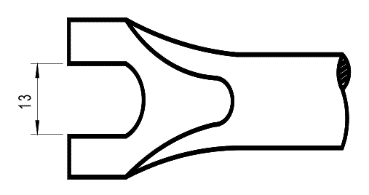 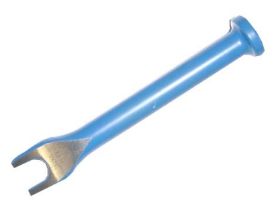 1 sztWarsztatowe imadło ślusarskieSprzęt o równoważnych lub lepszych parametrach- Korpus wraz ze szczęką ruchomą wykonany z wysokojakościowego żeliwa- Wymienne wkładki szczękowe, hartowane indukcyjnie i szlifowane, nacięty molet gwarantuje pewne i bezpieczne mocowanie- Wkładki szczękowe posiadają poziomą i pionową pryzmę- Możliwość mocowania rur i prętów dzięki odpowiedniemu kształtowi szczęki ruchomej- Dokładnie osłonięta przed wiórami i zanieczyszczeniami śruba pociągowa- Długi okres eksploatacji Zalecane jako podstawowe wyposażenie frezarek, wiertarek, strugarek itp.- Szerokość szczęk 125mm- Maximalny rozstaw szczęk 100mm- Siła mocowania 2600 daN- Podstawa obrotowa2 szt.